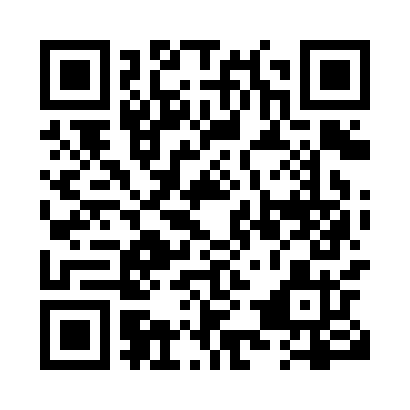 Prayer times for Ehkuapustet, Quebec, CanadaMon 1 Jul 2024 - Wed 31 Jul 2024High Latitude Method: Angle Based RulePrayer Calculation Method: Islamic Society of North AmericaAsar Calculation Method: HanafiPrayer times provided by https://www.salahtimes.comDateDayFajrSunriseDhuhrAsrMaghribIsha1Mon2:144:0712:205:558:3310:272Tue2:144:0812:205:558:3310:273Wed2:154:0912:215:558:3210:264Thu2:154:1012:215:548:3210:265Fri2:164:1012:215:548:3110:266Sat2:164:1112:215:548:3110:267Sun2:174:1212:215:548:3010:268Mon2:174:1312:215:548:2910:259Tue2:184:1412:225:538:2910:2510Wed2:184:1512:225:538:2810:2511Thu2:194:1612:225:538:2710:2412Fri2:194:1712:225:528:2610:2413Sat2:204:1812:225:528:2510:2414Sun2:214:1912:225:518:2510:2315Mon2:214:2112:225:518:2410:2316Tue2:224:2212:225:508:2310:2217Wed2:234:2312:235:508:2110:2218Thu2:234:2412:235:498:2010:2119Fri2:244:2512:235:498:1910:2120Sat2:254:2712:235:488:1810:2021Sun2:254:2812:235:478:1710:2022Mon2:264:2912:235:478:1610:1923Tue2:274:3112:235:468:1410:1824Wed2:274:3212:235:458:1310:1825Thu2:284:3312:235:448:1210:1726Fri2:294:3512:235:438:1010:1627Sat2:294:3612:235:438:0910:1628Sun2:304:3812:235:428:0710:1529Mon2:324:3912:235:418:0610:1230Tue2:344:4012:235:408:0410:1031Wed2:374:4212:235:398:0310:07